スパランド裸・楽・良杯U-12サッカー大会　駐車場案内当日は、他施設でも大会が開催されます。駐車場が込み合うことが予想されますので、サッカー大会参加チーム関係者の駐車場は、第４駐車場　➡　第3駐車場　➡　第2駐車場の順に駐車をお願いします。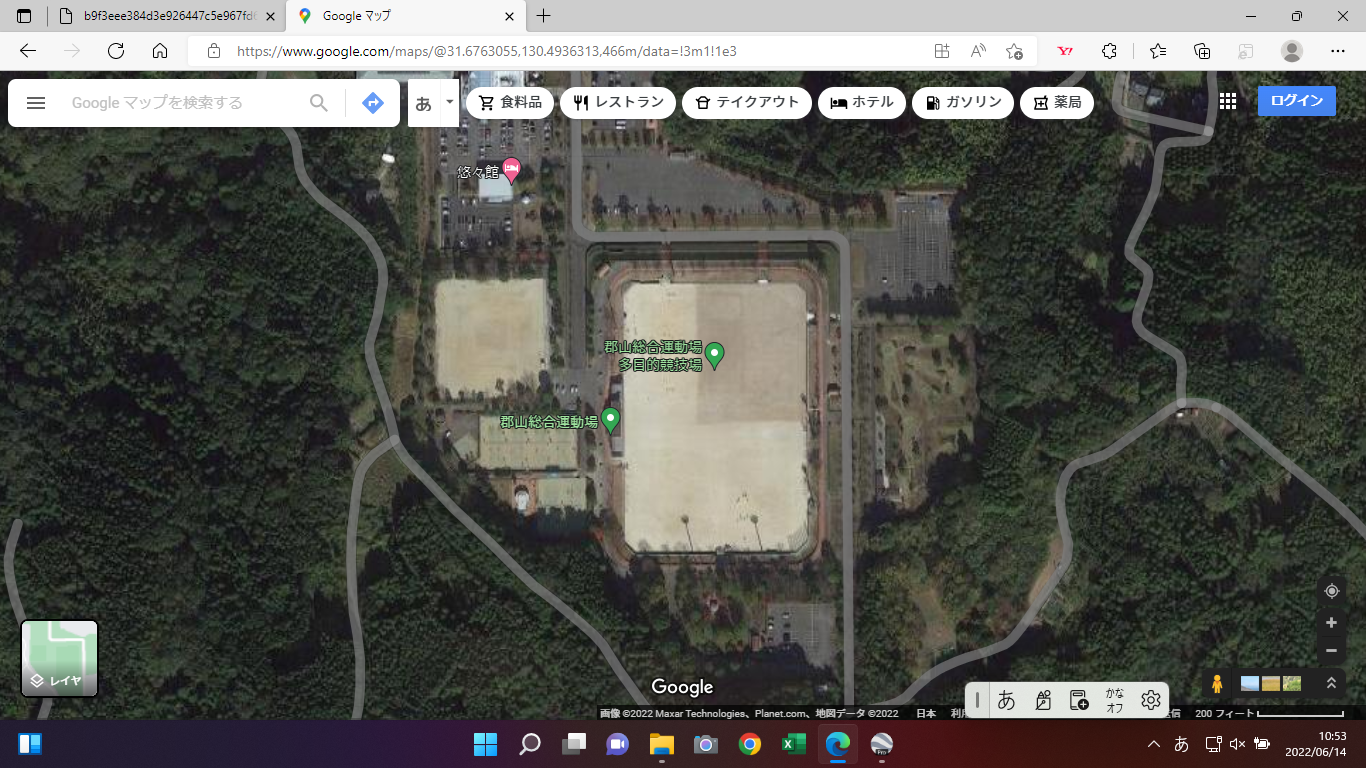 